REPORTS IN IC PRODUCING AN EXTRA PAGE WHEN PRINTING Firefox/Tools/Options  OR go to the hamburger looking icon indicated below and click on “options”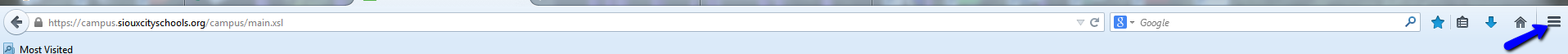 Once on the option window click on Applications and look for Portable Document Format (PDF) and click on Preview in Firefox.  Click on Use Adobe Reading (default).  Click on “Ok”.You will need to log off and log back in for this change to take effect.
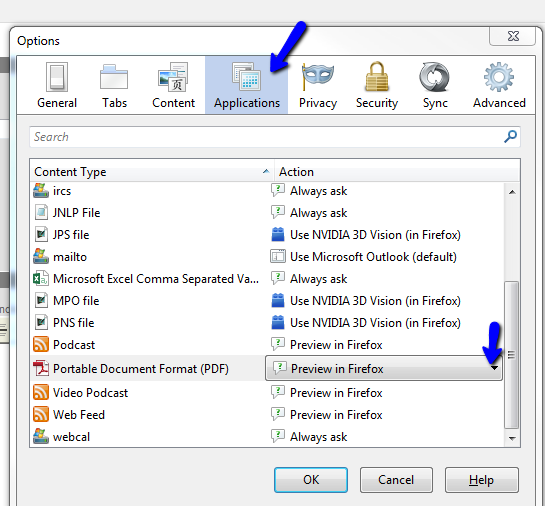 